
УКРАЇНА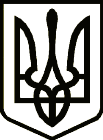 Прилуцька міська радаЧернігівська областьУправління освітиПро проведення міського фестивалю-конкурсу «Дошкільний навчальний заклад – осередок історії та традицій рідного краю»На виконання Концепції національно-патріотичного виховання дітей та молоді, затвердженої наказом Міністерства освіти і науки України від 16.06.2015 № 641 та Плану заходів щодо реалізації Концепції національно-патріотичного виховання дітей і молоді у закладах освіти області, затвердженого наказом Управління освіти і науки Чернігівської обласної державної адміністрації від 29.09.2015 № 280 «Про затвердження Плану заходів щодо реалізації Концепції національно-патріотичного виховання дітей і молоді у закладах освіти області» та наказу Управління освіти і науки облдержадміністрації  від 24 жовтня 2016 року № 392 «Про проведення обласного фестивалю-конкурсу «Дошкільний навчальний заклад – осередок історії та традицій рідного краю», з метою вдосконалення патріотичного та громадянського виховання дітей дошкільного віку, формування гармонійно розвиненої особистості шляхом залучення її до активної діяльності з вивчення історичної та культурної спадщини, природного різноманіття рідного краю, сприяння поширенню та впровадженню інноваційних виховних моделей, технологій у практику діяльності дошкільних навчальних закладів, виявлення та пропагування перспективного педагогічного досвіду з організації національно-патріотичного вихованняНАКАЗУЮ:1. Провести у 2016-2017 навчальному році міський фестиваль-конкурс «Дошкільний навчальний заклад – осередок історії та традицій рідного краю» (далі – Фестиваль) у номінаціях: «Українознавство», «Краєзнавство», «Народознавство».2. Затвердити умови, склад оргкомітету та журі проведення Фестивалю (додаються). 3. Міському методичному центру управління освіти Прилуцької міської ради (Чернякова С.М., завідувач; Зубко Т.А., методист з дошкільної освіти):3.1 Довести умови проведення Фестивалю до відома керівників дошкільних навчальних закладів, навчально-виховного комплексу.3.2 Здійснити організаційні заходи щодо проведення міського туру Фестивалю 07 грудня 2016 р.3.3 Подати матеріали переможців міського туру Фестивалю до обласного інституту післядипломної педагогічної освіти імені К.Д.Ушинського з поміткою «На 2-й (обласний) тур обласного фестивалю-конкурсу «Дошкільний навчальний заклад – осередок історії та традицій рідного краю» (. Чернігів, пров. Коцюбинського, 4, каб. 213) до 25 січня 2017 року.3.4 Забезпечити висвітлення підсумків Фестивалю на веб-сайті ММЦ. 4. Контроль за виконанням даного наказу покласти на спеціаліста І категорії Лазебну Н.І.Начальник управління	освіти						С.М.ВОВК	                                     ЗАТВЕРДЖЕНОнаказ управління освіти Прилуцької міської ради01.11.2016 № 352Склад оргкомітетуміського фестивалю-конкурсу«Дошкільний навчальний заклад – осередок історії та традицій рідного краю»ЗАТВЕРДЖЕНОнаказ управління освіти Прилуцької міської ради01.11.2016 № 352Склад журі міського фестивалю-конкурсу«Дошкільний навчальний заклад – осередок історії та традицій рідного краю»ЗАТВЕРДЖЕНОнаказ управління освіти Прилуцької міської ради01.11.2016 № 352Умови проведення міського фестивалю-конкурсу«Дошкільний навчальний заклад – осередок історії та традицій рідного краю»Загальні положення1.1 Міський фестиваль-конкурс «Дошкільний навчальний заклад – осередок історії та традицій рідного краю» (далі – Фестиваль) проводить управління освіти, ММЦ.1.2 Мета проведення Фестивалю:ознайомлення з історією рідного краю; вивчення культури, звичаїв, народних ремесел, символів, оберегів як джерел духовності тощо;  формування гармонійно розвиненої особистості з національною свідомістю, здатністю зберігати й примножувати українську культуру, мову, звичаї, традиції;виховання у дошкільників почуття національної гідності, привернення уваги батьківської громадськості до проблем національного виховання в контексті розвитку духовного потенціалу особистості дитини.1.3 Завдання Фестивалю:сприяти творчим педагогічним пошукам, поширенню та впровадженню інноваційних виховних моделей, технологій у практику роботи дошкільних навчальних закладів; виявляти та пропагувати перспективний педагогічний досвід;  формувати інформаційно-аналітичний банк розробок, зорієнтованих на підвищення професійної компетентності вихователів як організаторів освітньо-виховної діяльності в дошкільних навчальних закладах.ІІ. Учасники Фестивалю2.1 У Фестивалі можуть брати участь: вихователі-методисти ДНЗ, педагоги дошкільних навчальних закладів, навчально-виховного комплексу.IIІ. Організація та проведення Фестивалю      3.1 Фестиваль проводиться упродовж 2016-2017 навчального року поетапно:1-й етап: міський етап 07 грудня 2016 р2-й етап: обласний – за участю закладів, що стали переможцями 1-го етапу – лютий 2017 року. 3.2 Фестиваль проводиться у номінаціях:Українознавство: (державні свята, події; відомі особистості в історії рідного краю – діячі освіти, науки та культури, митці, спортсмени, державні та громадські діячі, меценати; сьогодення рідного краю: життя громади, визначні події мистецького життя та участь у них вихованців садочку тощо).   Народознавство: (народні традиції, легенди, побут, ремесла, промисли, усний фольклор тощо).      Краєзнавство: (історія окремого села, містечка, вулиці, дитячого садка, походження їх назв тощо; природа рідного краю, заповідники, краєзнавчо-туристична робота тощо). 3.3 Для організації та проведення Фестивалю на всіх його етапах створюються організаційні комітети та журі, склад яких затверджується начальником управління освіти.ІV. Вимоги до конкурсних матеріалів 4.1 Для участі у 1-му (міському) етапі Фестивалю до 02 грудня 2016 року в ММЦ (Зубко Т.А.) подати такі матеріали:- заявка на участь у 1-ому (міському) етапі Фестивалю;- конкурсні матеріали у паперовому та електронному варіантах.4.2 Збірку матеріалів подати:- в одному примірнику українською мовою;- комп’ютерний набір, кегль 14, інтервал 1,5Електронний варіант конкурсних матеріалів переможців Фестивалю надіслати на електронну адресу: nmc.zubko@ukr.net4.3 Структура конкурсних матеріалів повинна мати такий вигляд: титульний лист, зміст роботи, вступ, виклад системи роботи за даною темою, висновки, додатки: конспекти, проекти, сценарії, перспективне планування, фотоматеріали дидактичних посібників, предметно-ігрового розвивального середовища, фото публікацій у пресі, супроводжуючі відеоматеріали, які розкривають сутність роботи та досягнення.4.4 Подані на Фестиваль матеріали не рецензуються і не повертаються.V. Нагородження переможців5.1 За результатами Фестивалю визначаються переможці в кожній номінації (І,ІІ,ІІІ місце – один учасник).5.2 Переможці 1-го (міського) етапу Фестивалю нагороджуються дипломами управління освіти.   5.3 Матеріали переможців 1-го (міського) етапу Фестивалю буде направлено для участі в обласному етапі Фестивалю  до Чернігівського обласного інституту післядипломної педагогічної освіти імені К.Д. Ушинського.  01 листопада 2016 р.НАКАЗм. Прилуки№ 352Вовк Сергій Михайловичголова оргкомітету, начальник управління освіти Лазебна Наталія ІванівнаЧлени оргкомітету:заступник голови оргкомітету, спеціаліст І категорії  управління освітиЗаголій Тетяна Спиридонівнаголова МК профспілки працівників освітиСайко Олеся Анатоліївнаспеціаліст І категорії  управління освіти Чернякова Світлана Миколаївнаголова журі, завідувач ММЦЗубко Тетяна АнатоліївнаЧлени журі:секретар журі, методист ММЦКупрій Валентина Іванівназавідувач ДНЗ № 25Шинкаренко Людмила Миколаївна  завідувач ДНЗ № 9Прокопенко Людмила Вікторівна  вихователь-методист ДНЗ № 29Білоус Світлана Олексіївна  вихователь-методист ДНЗ № 4№НомінаціяПІБПовна назва закладуТема конкурсних матеріалів